Political Criticism in Orwell’s Animal Farm(An Analysis of Intrinsic Elements)A Research PaperSubmitted to English Department Faculty of Arts and Letters Pasundan University As a Partial Fulfillment of the Requirements for Taking Bachelor Degree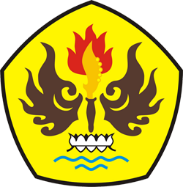 By: Rima RachmawatiReg. Number 117010045ENGLISH DEPARTMENTFACULTY OF ARTS AND LETTERSPASUNDAN UNIVERSITYBANDUNG2015